Class 24 – Numerical Integration Part 1 (Chp. 19)ChE310_SecB_S2019 / 4.11.19http://www.reuelgroup.org/numerical-methods-che-310.html Warm Up Group Activity: submit to Jared by 2:20 pm. The associated file contains recorded altitude values (m) with 1 s time intervals for an unmanned rocket that will be launched into orbit.  The safest vertical acceleration a trained pilot can withstand is about 10 x G (98 m/s2).Determine and plot vertical acceleration with respect to time.  Would the pilot be safe?Outline for Class 24 LectureWhat is integration?Infinite sum [see pic]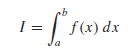 Why do we care as engineers?Summation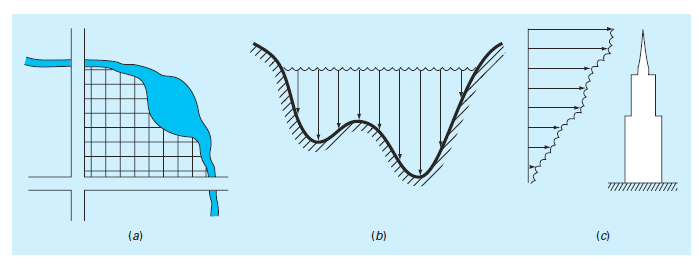 [Also, recall Dr. Reuel’s rockets]Mean value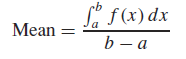 Control area or volume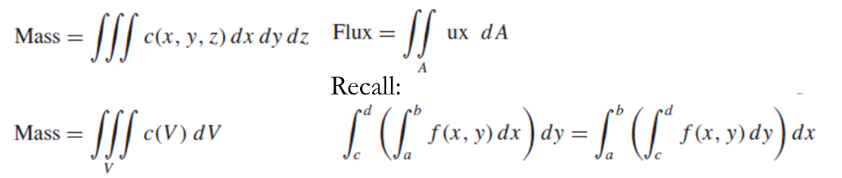 Approx: Newton-Cotes Formulas[show pic]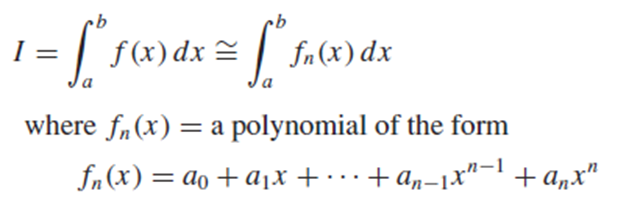 Closed vs. open form of approximationTrapezoidal RuleAs number of integration points doubles the error is quartered (see derivation pg. 472)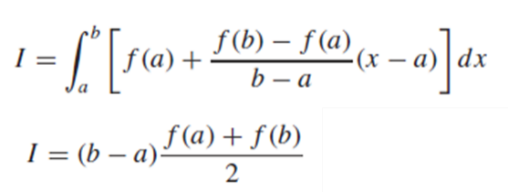 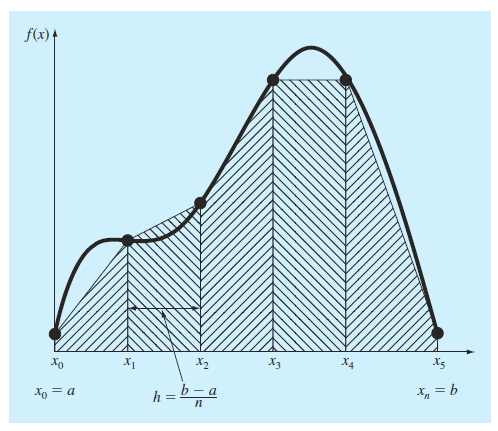 Example: calc. impulse from Dr. Reuel rocket engineHigher-Order Polynomials: Simpson Rules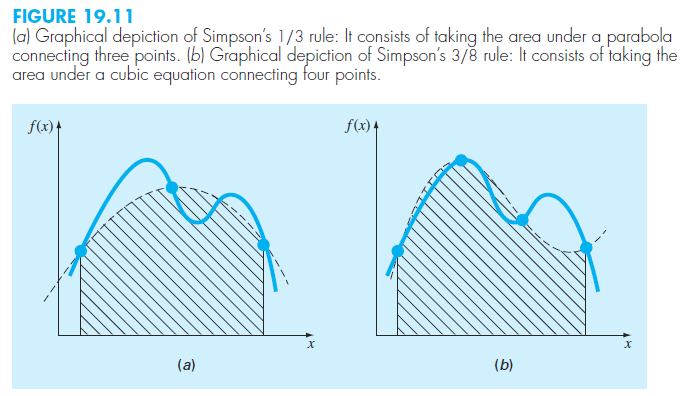 1/3 Rule: 3 points, Second order fit (parabola)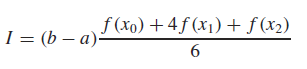 Where x1 is midway between a (x0) and b (x2)Error? Just know that it is more accurate than trapezoid (makes sense, follows curves)Composite Simpson 1/3When to use? Even number of integration points, equally spaced intervals[see Picture]Simpson 3/8 Rule: 4 points, Third order fit (Lagrange polynomial)The 1/3 form is plenty accurate; however, this form can be used to connect a segment that creates odd number of total points. [see pic]Higher order (Boole’s rule) [see pic]Open methods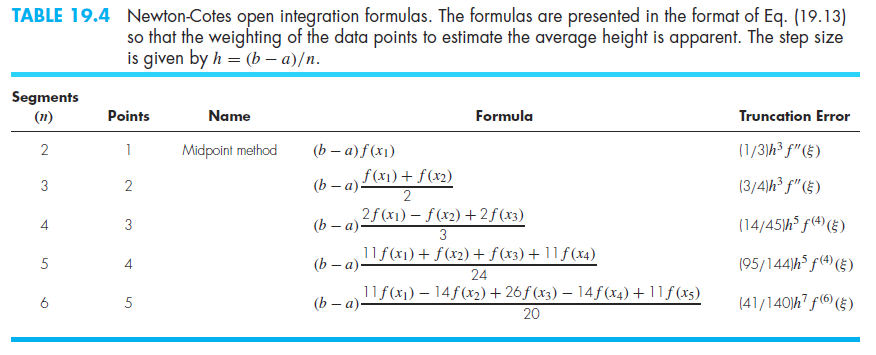 Matlab built in functions (don’t use Chapra trap)trapzcumtrapzpolyintExamples: 19.4 and 19.8 from text